Médiathèque intercommunale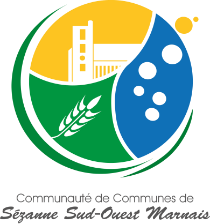 de l’Ancien Collège de SézanneServices Numériquesaccéder à internet, au traitement de texte,…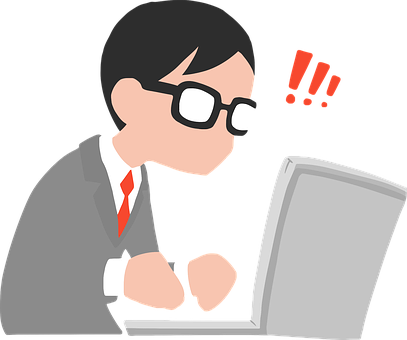 La médiathèque vous propose accès au wifiaccès à un poste informatique, désinfecté après chaque utilisation, 1 heure de connexion par jour, sur rendez-vousPrendre rendez-vous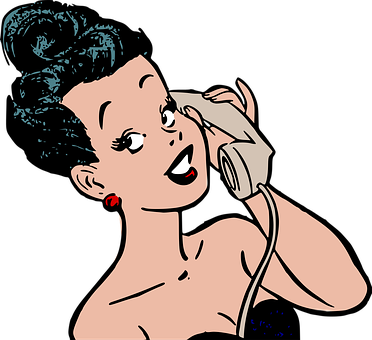 par téléphone au 03.26.81.30.71Venir à la médiathèque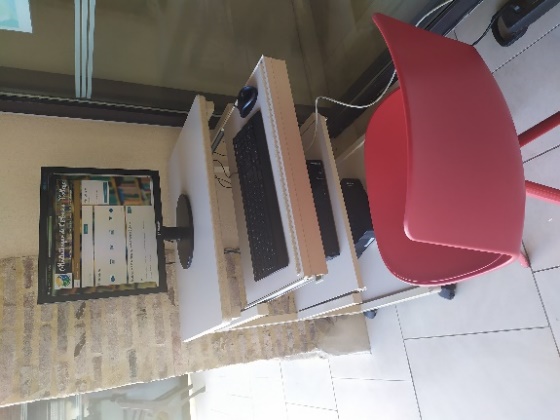 mardi           13h30 - 17hmercredi      10h - 17hjeudi             13h30 - 17hvendredi      15h - 19hsamedi         10h - 13hdans le respect des gestes barrières